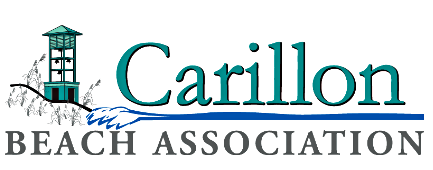 Carillon Beach Property Patrol: 850-596-1537Guard Gate: 850-234-2635Quiet Time in Carillon Beach is 10 PM to 7 AMFOR ALL Emergencies: Call 911Maintenance Problems: Call your rental agentMOTORIZED VEHICLESAll drivers in Carillon Beach must have a valid driver’s license. Permits are not acceptable. This requirement includes scooters and golf carts.Vehicles may NOT be parked on vacant lots. Streets must be kept clear at all times for emergency vehicles. Parking is allowed in gravel areas unless otherwise posted. DO NOT block driveways, and park only in front of the driveway of the home you are occupying. All vehicles must display either an owner’s decal or a guest pass. Guest passes must be visibly displayed on the dash at all times.Unauthorized vehicles will be towed at the owner’s expense. Buses, boats, RV’s and trailers (including motorcycle trailers and golf cart trailers are NOT allowed). Please make arrangements prior to arrival for storage. Contact Surfside Storage at (850) 233-5505 for a possible storage location.Four wheelers and ATV’s are prohibited. Jet skis and jet ski trailers are permitted, and may be stored in the driveway or garage of homes.BAR-B-QUE GRILLS AND BONFIRESDue to the proximity of the houses, open flame or charcoal grills present a significant fire hazard. Do not leave grills unattended. Bonfires are prohibited anywhere in/on Carillon Beach. BEACH ACCESSHomeowner walkovers are private. Please access the beach by using one of Carillon’s eight (8) walkovers located along Beachside Drive.BEACHBay County Ordinance prohibits GLASS containers on the beach. Camping is prohibited on the beach. Tiki torches are prohibited on the beach per the Turtle Ordinance.Tents are NOT allowed. Shade tents are an exception but may not exceed 10’x10’.Advertisements displayed on shade tents are not allowed. All items taken to the beach must be removed before dusk. Items left at the beach will be collected and discarded. Please fill in any holes before leaving the beach. The holes create hazards for other guests and the turtles.
BEACH SERVICESBeach lounges and umbrellas are available for rent from Ed’s Beach Service (850) 628-0344.FIREWORKSFireworks are prohibited in or on Carillon Beach per Florida Statute 791 Rule 4A-0.GARAGESGarages must be kept closed except when entering or exiting.GARBAGEAll garbage must be in plastic bags. Normal garbage pickup days are Monday, Wednesday and Friday at 7:00 AM. Garbage is picked up every day except Sunday during Spring Break and Summer. If you are missed, please call (850) 234-7819. HORSESHOESHorseshoes are not allowed on the Village Green or Bellview Park.PETSBay County DOES NOT ALLOW PETS ON THE BEACH.  Inside the community, pets are required to be on a leash. Pets may not cause a disturbance or annoyance. Each owner or guest shall be responsible for the proper disposal of pet waste. For your convenience, pet waste stations are placed throughout the community.MISCELLANEOUSNo sign, advertisement or notices of any type shall be erected or displayed in or on Carillon Beach.Towels, swim suits or similar items are not to be hung over the railings or displayed from the exterior of any dwelling.TURTLESSea turtle nesting season is from May 1st until November 1st. It is illegal to disturb nesting turtles or hatchlings. If you see a nesting turtle or hatchlings, please call the 24-hour hotline at 888-404-3923 to make a report.GOLF CARTSFailure to observe the Association’s rules or reckless operation of a golf cart will result in fines as allowed by the Association Documents and the removal of the golf cart from the property. Drivers must have a valid driver’s license. All rental golf carts must be registered with Panama City Golf Carts (850-233-5525) or Golf Depot (850-249-6700). These are the only approved golf cart rental companies. GUEST GOLF CARTS  must be registered with the Association office prior to arrival. To register a guest golf cart, please have available: a copy of the guest’s drivers license, a copy of their auto insurance, the golf cart’s serial number, the name of the home the guests are staying in and departure date. This information can be provided via FAX (850) 234-6258 or via email at nicole@carillonbeach-fl.com. A guest pass will be left at the guard gate for pick-up upon arrival. If golf cart registration is not done prior to arrival, guests are to call property patrol at (850) 596-1537 to obtain a temporary pass until the office is open. Golf carts in use between sunset and sunrise must be equipped with headlights and taillights. All passengers must remain seated at all times. The number of passengers on a cart cannot exceed the number of seats on a cart. Operation of golf carts is restricted to streets and may not be driven on sidewalks, grassy areas or sand dunes. Speed limits and STOP signs must be obeyed. TENNIS COURTSCarillon Beach has two tennis courts located on Cottage Court. Night time tennis is not available. Please limit playing time to two (2) hours. Leaning on, striking, jumping over or sitting on the net is prohibited. No abusive language or behavior will be tolerated. No smoking, food or open beverages are permitted inside the court area.  Bicycles, roller skates, roller blades and skate boards are NOT permitted on the tennis courts. Pets are not allowed on the tennis courts.  Gentlemen should not wear tank top shirts while playing tennis.BASKETBALL COURTCarillon Beach has one basketball court which is located by the children’s playground. The basketball court closes at 10 PM.  Please limit playing time to two (2) hours. No abusive language or behavior will be tolerated. Hanging from the rim of the hoop or the net is prohibited. Smoking is prohibited at or around the basketball court. No food or open beverages permitted. Bicycles, roller skates, roller blades etc. are NOT permitted on the basketball court.SWIMMING POOLSPool hours are from 9 AM to 10 PM daily.There are no lifeguards. Owners and guests swim at their own risk. Children under fourteen (14) years of age must be accompanied by a parent or adult at all times. Carillon Beach has three (3) pools – Beach Club Pool, Lake Carillon Pool (formerly the East Pool) and the Bellview Park Pool (formerly the West Pool).To alleviate unauthorized persons using our pools, our Property Patrol Officer will ask for your name and Carillon address. They will give you a wristband, a permanent teal colored waterproof “bracelet” for homeowners and a temporary style for guests. The bands may be worn on the wrists or displayed prominently on a beach bag or purse. The Bellview Park Pool is heated when the water temperature falls below 85 degrees. The Lake Carillon Pool is reserved for Adults Only (18 years and older)from 8 am until 10 am. From time to time pools may be closed for maintenance.Pool furniture is for the rest and relaxation of our owners and guests only. All pool furniture is to remain in the designated pool areas.  Chairs and lounges cannot be “reserved” by placing towels on them.Children who are not potty trained will be allowed to swim ONLY at the Bellview Park Pools.  Children who are not potty trained must wear swim diapers and properly fitted plastic panties.  These can be purchased from Carillon Beach Rentals (850-233-7070) in Downtown Carillon.NO diving, including “cannonballs”, running, pushing, wrestling, foul language or undue disturbance shall be permitted in or about the pool area. Only small balls made of soft materials may be used at the pool.  NO floats, footballs, or sharp objects are allowed in the pool.SMALL coolers only are allowed at the pools.NO GLASS or other breakable containers of any kind are allowed in the pool areas.NO SMOKING is permitted in the pool areas.NO PETS are allowed in the pools.Food and drink are NOT permitted in the pool or within 4 feet of the pool edge.Bicycles and skateboards are not permitted in the pool area and must not block the pool entrance or sidewalk.All trash must be placed in the containers provided. Use of barbeque grills in the pool areas is prohibited.PLEASE KEEP FOR REFERENCE AND PROVIDE A COPY TO ALL GUESTS